13.03.2020ПРЕСС-РЕЛИЗГидротехнические сооружения Курской АЭС полностью готовы к прохождению весеннего паводкаГотовность гидротехнических сооружений Курской АЭС к прохождению паводкового периода проверила специальная комиссия в составе представителей Верхне-Донского управления Ростехнадзора, отдела водных ресурсов и комитета экологической безопасности и природопользования Курской области, а также членов паводковой комиссии КуАЭС.Сегодня на атомной станции действуют более 30-ти гидротехнических сооружений – это дамбы, каналы, бассейны, насосные станции, водозаборные сооружения. Ключевое значение имеет ограждающая дамба протяженностью 13,7 километра, которая образует чашу водоема-охладителя атомной станции и отделяет его от русла реки Сейм. Её состояние в первую очередь и изучили члены комиссии.«Специалисты гидротехнического цехапроводят визуальное наблюдение за ограждающей дамбой достаточно часто - раз в десять дней,– отметил главный инженер Курской АЭС Александр Увакин. - Они проверяют отсутствие трещин, выпоров и оползней, а также отслеживают, чтобы значения контролируемых показателей состояния гидротехнических сооружений не превышали критерии безопасности. Благодаря такому высокому уровню контроля, за более чем 40-летнюю деятельность Курской АЭС подобных прецедентов ни разу не было».Сегодня Курская АЭС является крупнейшим в Среднерусском Черноземье генерирующим источником электроэнергии. Доля атомной станции в установленной мощности всех электростанций региона составляет более 50%. Она обеспечивает электроэнергией большинство промышленных предприятий области.Управление информации и общественных связей Курской АЭС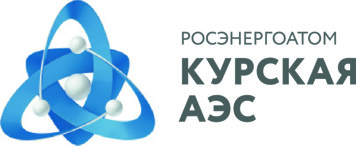 Управление информации и общественных связейКурской АЭС307251, Россия, Курская обл.,г. Курчатов, ул. Ленинградская,35 Курская АЭСТел/факс: (47131) 4-95-41E-mail: iac@kunpp.ruwww.rosenergoatom.ru